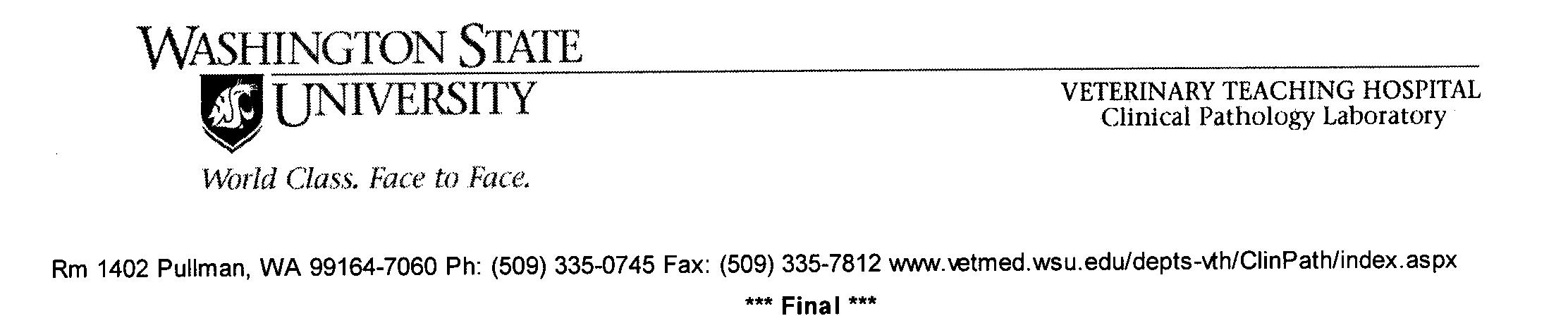 Owner		     		Pet Name	     	Species		BovineBreed		     	Sex			Age		     Cytology ReportDescription:  Interpretation: Comments: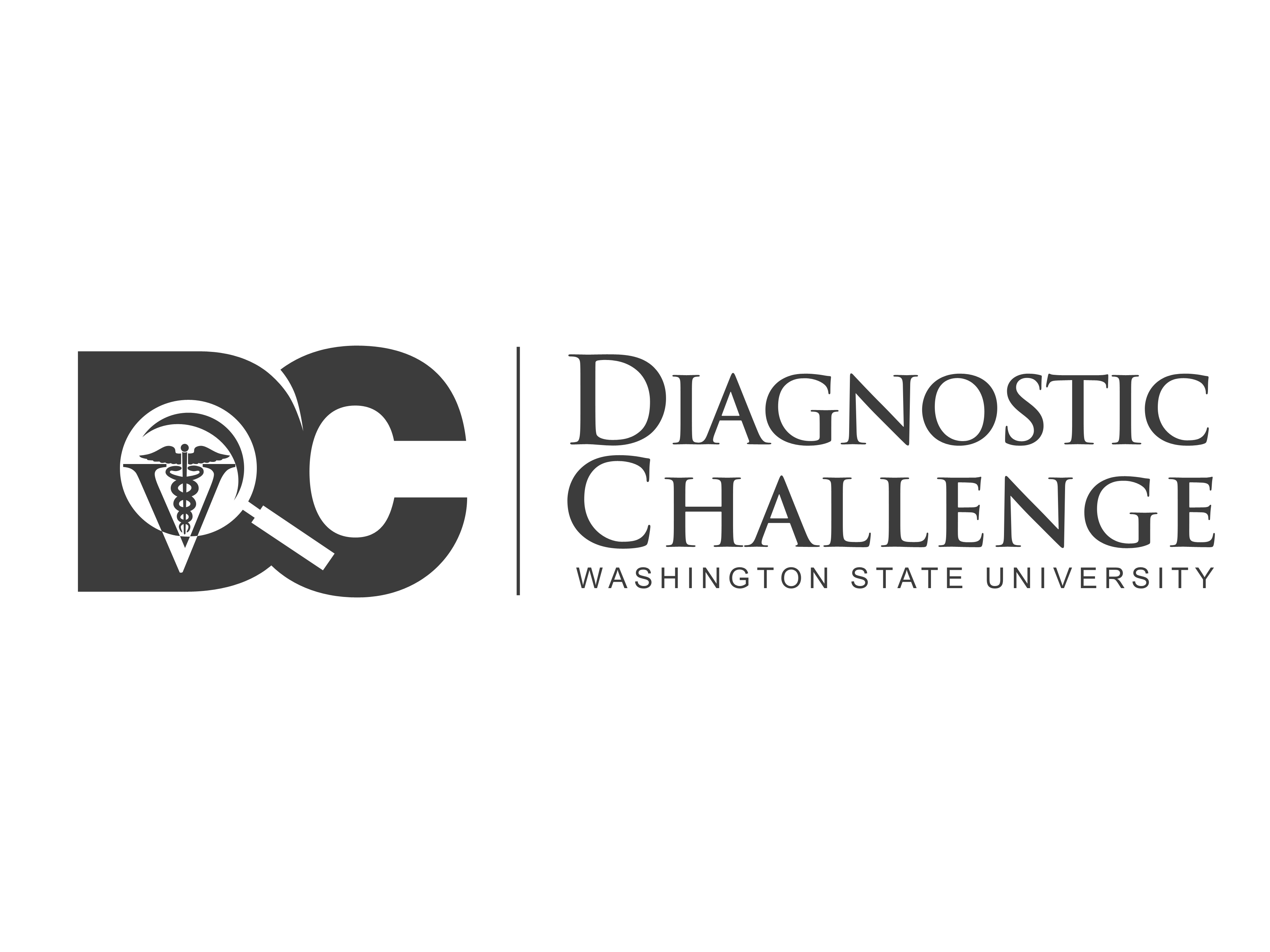 